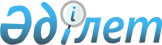 2010 жылға қоғамдық жұмыстарды ұйымдастыру туралыМұнайлы ауданы әкімдігінің 2010 жылғы 25 қаңтардағы № 4-қ қаулысы. Мұнайлы ауданының Әділет басқармасында 2010 жылғы 26 ақпанда № 11-7-72 тіркелді

      Қазақстан Республикасының 2001 жылғы 23 қаңтардағы № 148 «Қазақстан Республикасындағы жергілікті мемлекеттік басқару және өзін - өзі басқару туралы», 2001 жылғы 23 қаңтардағы № 149 «Халықты жұмыспен қамту туралы» Заңдарына сәйкес, аудан әкімдігі ҚАУЛЫ ЕТЕДІ:

      1. 2010 жылға қоғамдық жұмыстар жүргізілетін кәсіпорындар, ұйымдар мен мекемелердің тізбесі, қоғамдық жұмыстардың түрлері, көлемі, қатысушылардың еңбекақы мөлшері және оларды қаржыландыру көздері қосымшаға сәйкес бекітілсін.

      2. Осы қаулының орындалуын бақылау аудан әкімінің орынбасары Е.Ж.Әбіловке жүктелсін.

      3. Осы қаулы алғаш ресми жарияланғаннан кейін күнтізбелік он күн өткен соң қолданысқа енгізіледі.      Әкім                                    О. Қазақбаев

Мұнайлы аудан әкімдігінің

25 қаңтар 2010 ж.

№ 4 қаулысына қосымша 2010 жылға қоғамдық жұмыстар жүргізілетін кәсіпорындар, ұйымдар мен мекемелердің тізбесі, қоғамдық жұмыстардың түрлері, көлемі, қатысушылардың еңбекақы мөлшері және оларды қаржыландыру көздері
					© 2012. Қазақстан Республикасы Әділет министрлігінің «Қазақстан Республикасының Заңнама және құқықтық ақпарат институты» ШЖҚ РМК
				№Кәсіпорын, ұйым және мекеме атауларыЖұмыс-қа жібе- рілген жұмыс-сыз- дардың саны (адам)Қоғам- дық жұмыс түрлеріҚоғам-дық жұмыс көлеміҚай уақытқа дейінБір адамға төлене- тін еңбекақы мөлшері (ең төменгі еңбек- ақыcы 1,3 мөлшері) теңгеҚаржы-ланды-ру көзі1«Мұнайлы аудандық әділет басқармасы» мемлекеттік мекемесі5Құжат- тарды өңдеу және курьер-лік қызмет6966 ай19437,6Жергі-лікті бюджет2«Мұнайлы аудандық салық басқармасы» мемлекеттік мекемес11Тұрғын-дармен жұмыс, көлікке және мүлікке салық төлеу түбір- текте- рін және хабар- ламала-рын тарату2006 ай19437,6Жергі-лікті бюджет3«Мұнайлы ауданының қорғаныс істері жөніндегі бөлімі» мемлекеттік мекемесі3Қарулы күштер қатары-на шақыру бойынша тұрғын-дармен жұмыс, шақыру қағазын жеткізу 100 6 ай19437,6Жергі-лікті бюджет4«Мұнайлы аудандық орталық ауруханасы» мемлекеттік коммуналдық қазыналық кәсіпорны14Амбула-торлық карта толтыру806 ай19437,6Жергі-лікті бюджет5«Мұнайлы аудандық прокурату- расы» мемлекеттік мекемесі2Кон- сьерж1206 ай19437,6Жергі-лікті бюджет6«Мұнайлы ауданының мемлекеттік мұрағаты» мемлекеттік мекемесі1Мұра- ғатқа тапсы- рылатын құжат- тарды өңдеу1606 ай19437,6Жергі-лікті бюджет7«Мұнайлы аудандық ішкі істер басқармасы» мемлекеттік мекемесі2Құжат- тарды өңдеу, шақыру қағаз- дары мен хаттар-ды жеткізу, құжат- тардың санын толтыру мен тарату1506 ай19437,6Жергі-лікті бюджет8«Мұнайлы аудандық жұмыспен қамту және әлеуметтік бағдарлама-лар бөлімі» мемлекеттік мекемесі2Әлеу- меттік карта толтыру3006 ай19437,6Жергі-лікті бюджет9«Мұнайлы аудандық ішкі саясат бөлімі» мемлекеттік мекемесі1Құжаттарды өңдеу жұмыс- тары406 ай19437,6Жергі-лікті бюджет10«Мұнайлы» газеті редакциясы» мемлекеттік коммуналдық кәсіпорн1Курьер-лік қызмет1506 ай19437,6Жергі-лікті бюджет11«Зейнетақы төлеу жөніндегі мемлекеттік орталығы Маңғыстау облыстық филиалы» Мұнайлы ауданы бөлімшесі» мемлекеттік коммуналдық қазыналық кәсіпорны2Әлеу- меттік карта толтыру2006 ай19437,6Жергі-лікті бюджет12«Мұнайлы аудандық жер қатынастары бөлімі» мемлекеттік мекемесі1Тізі- лімдер мен хаттар-ды дайындау жұмысы1506 ай19437,6Жергі-лікті бюджет13«Маңғыстау облыстық халыққа қызмет көрсету орталығы» мемлекеттік мекемесінің Мұнайлы ауданы бойынша филиалы2Карта толтыру3006 ай19437,6Жергі-лікті бюджет14«Мұнайлы ауданы бойынша мемлекеттік санитарлық эпидемиоло-гиялық қадағалау басқармасы» мемлекеттік мекемесі2Карта толтыру2506 ай19437,6Жергі-лікті бюджет15«Мұнайлы аудандық сәулет, қала құрылысы және құрылыс бөлімі» мемлекеттік мекемесі1Құжат- тарды өңдеу жұмыс- тары406 ай19437,6Жергі-лікті бюджет16«Атамекен селолық округі әкімінің аппараты» мемлекеттік мекемесі4Әлеу- меттік карта толтыру3006 ай19437,6Жергі-лікті бюджет17«Басқұдық селолық округі әкімінің аппараты» мемлекеттік мекемесі4Әлеу- меттік карта толтыру2506 ай19437,6Жергі-лікті бюджет18«Баянды селосы әкімінің аппараты» мемлекеттік мекемесі2Әлеу- меттік карта толтыру1006 ай19437,6Жергі-лікті бюджет19«Дәулет селолық округі әкімінің аппараты» мемлекеттік мекемесі2Әлеу- меттік карта толтыру1106 ай19437,6Жергі-лікті бюджет20«Қызылтөбе селолық округі әкімінің аппараты» мемлекеттік мекемесі4Әлеу- меттік карта толтыру3006 ай19437,6Жергі-лікті бюджет21«Маңғыстау селосы әкімінің аппараты» мемлекеттік мекемесі4Әлеу- меттік карта толтыру3006 ай19437,6Жергі-лікті бюджетБарлығы704296